       КАРАР                                                                        ПОСТАНОВЛЕНИЕ          «06» марта   2019 й.                       № 30                 «06» марта   2019г.«Об утверждении плана по противодействию коррупции                                                в сельском поселении  Дурасовский   сельсовет муниципального района  Чишминский район Республики Башкортостана 2019 год»     Руководствуясь Федеральным законом от 25.12.2008г. № 273-ФЗ                    «О противодействии коррупции», Федеральным законом от 17 июля 2009года № 172-ФЗ «Об антикоррупционной экспертизе нормативных правовых актов и   проектов нормативных правовых актов»,  №131-ФЗ «Об общих принципах организации местного самоуправления в Российской Федерации», Указом Президента Российской Федерации от 29.07.2018г. №378 «О Национальном плане противодействия коррупции на 2018 - 2020 годы”  Администрация сельского поселения Дурасовский  сельсовет муниципального района  Чишминский район Республики БашкортостанПОСТАНОВЛЯЕТ:1.     Утвердить План мероприятий по противодействию коррупции в сельском поселении  Дурасовский  сельсовет муниципального района  Чишминский  район Республики Башкортостан на 2019год, согласно приложения.2.     Обнародовать настоящее постановление на информационном стенде в здании администрации сельского поселения Дурасовский  сельсовет муниципального района Чишминский район Республики Башкортостан по адресу: с. Дурасово,  ул. Центральная д.60 и на официальном сайте в сети «Интернет» spdurasovo.ru.3.     Контроль за исполнением настоящего  постановления оставляю за собой.Глава сельского поселения Дурасовский  сельсоветмуниципального  района Чишминский район Республики Башкортостан                                                              Ф.М.Заманов           Приложение                                                              к постановлению сельскогопоселения Дурасовский сельсоветмуниципального районаЧишминский районРеспублики Башкортостан№ 30 от 06.03. 2019 г.План мероприятий по противодействию коррупции                                                в сельском поселении Дурасовский  сельсовет муниципального района Чишминский район Республики Башкортостан на 2019 годБашкортостан РеспубликаһыШишмӘ районыМУНИЦИПАЛЬ РАЙОНЫныңшИШМӘ ауыл советы ауыл биләмәһe хакимиӘте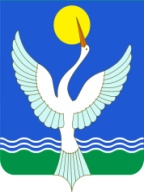 АДМИНИСТРАЦИЯСЕЛЬСКОГО ПОСЕЛЕНИЯ  Дурасовский сельсоветМУНИЦИПАЛЬНОГО РАЙОНАЧишминскИЙ район РеспубликИ Башкортостан№п/пСодержание мероприятийИсполнителиСроки исполнения12341Разработка и принятие нормативно – правовых актов в сфере противодействия коррупцииадминистрация СП Дурасовский сельсоветпо мере необходимости2Проведение антикоррупционной экспертизы нормативных правовых актов и проектов нормативно-правовых актов сельского поселения Дурасовский  сельсовет. Обеспечение устранение выявленных коррупциогенных факторовадминистрация СП Дурасовский сельсоветпостоянно3Проведение анализа соблюдение запретов, ограничений и требований, установленных в целях противодействия коррупции, в том числе касающихся получения подарков отдельными категориями лиц, выполнения иной оплачиваемой работы, обязанности уведомлять об обращениях в целях склонения к совершению коррупционных правонарушенийадминистрация СП Дурасовский сельсоветпостоянно4Проведение мероприятий, направленных на обеспечения исполнения требования о заполнении с 1 января 2019 года с использованием специального программного обеспечения «справки БК» справки о своих доходах, расходах, об имуществе и обязательствах имущественного характера, о доходах, расходах, об имуществе и  обязательствах имущественного характера своих супругов и несовершеннолетних детей, всеми лицами претендующих на замещение должностей или замещающими должности, осуществление полномочий по которым влет за собой обязанность представлять указанные сведения.    администрация СП Дурасовский сельсоветв ходе декларационной компании5Проведение анализа сведений о доходах, расходах, об имуществе и обязательствах имущественного характера, представленных лицами, замещающими должности муниципальной службыПроведение анализа сведений                          (в части касающихся профилактики коррупционных правонарушений), представленных кандидатами на должности в органах  местного самоуправленияСП Дурасовский сельсоветв ходе декларационной компаниипо мере необходимости6Принятие мер, направленных на повышение эффективности контроля за соблюдением лицами, замещающими должности муниципальной службы требований законодательства РФСП Дурасовский сельсоветпостоянно